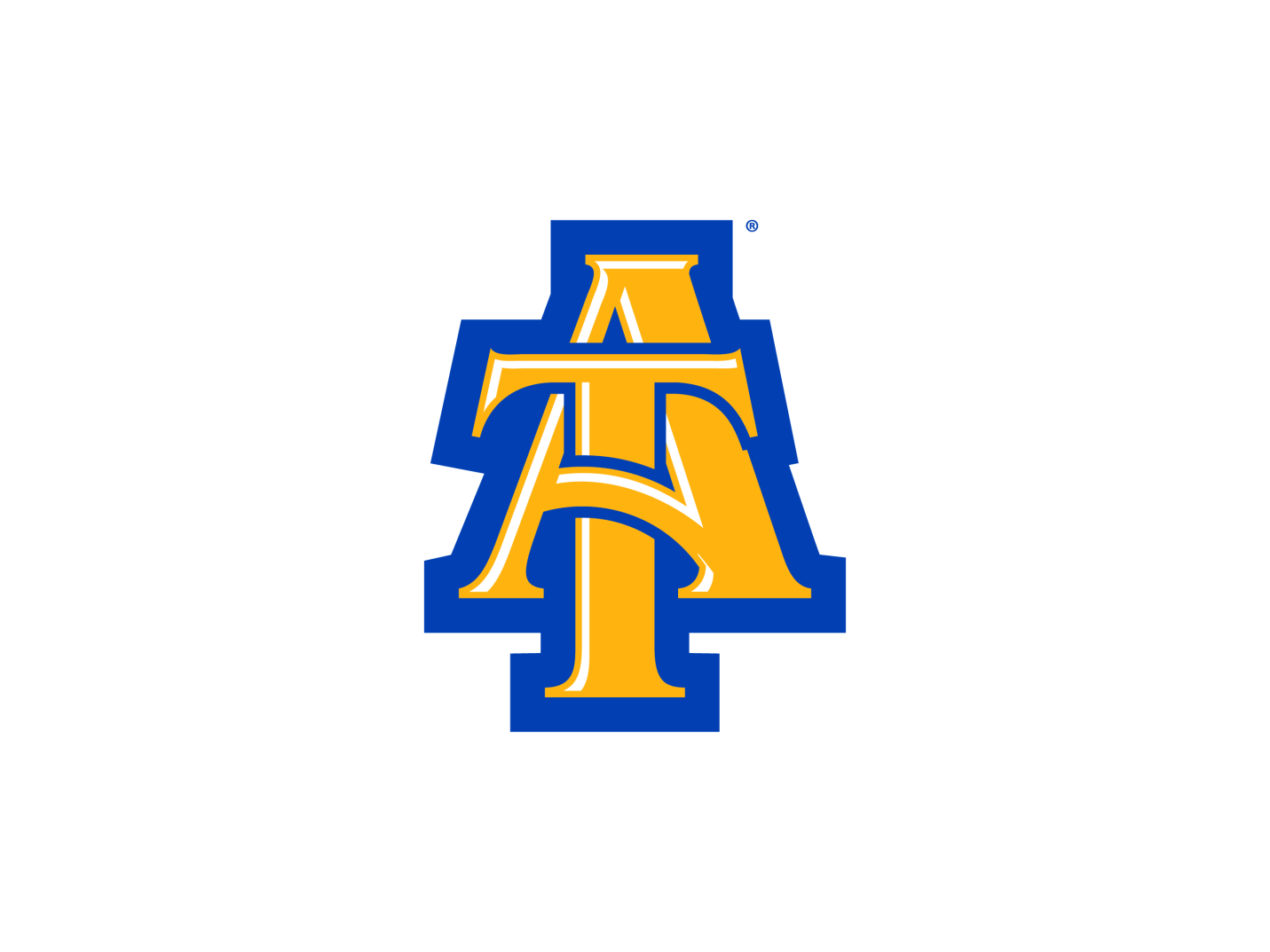 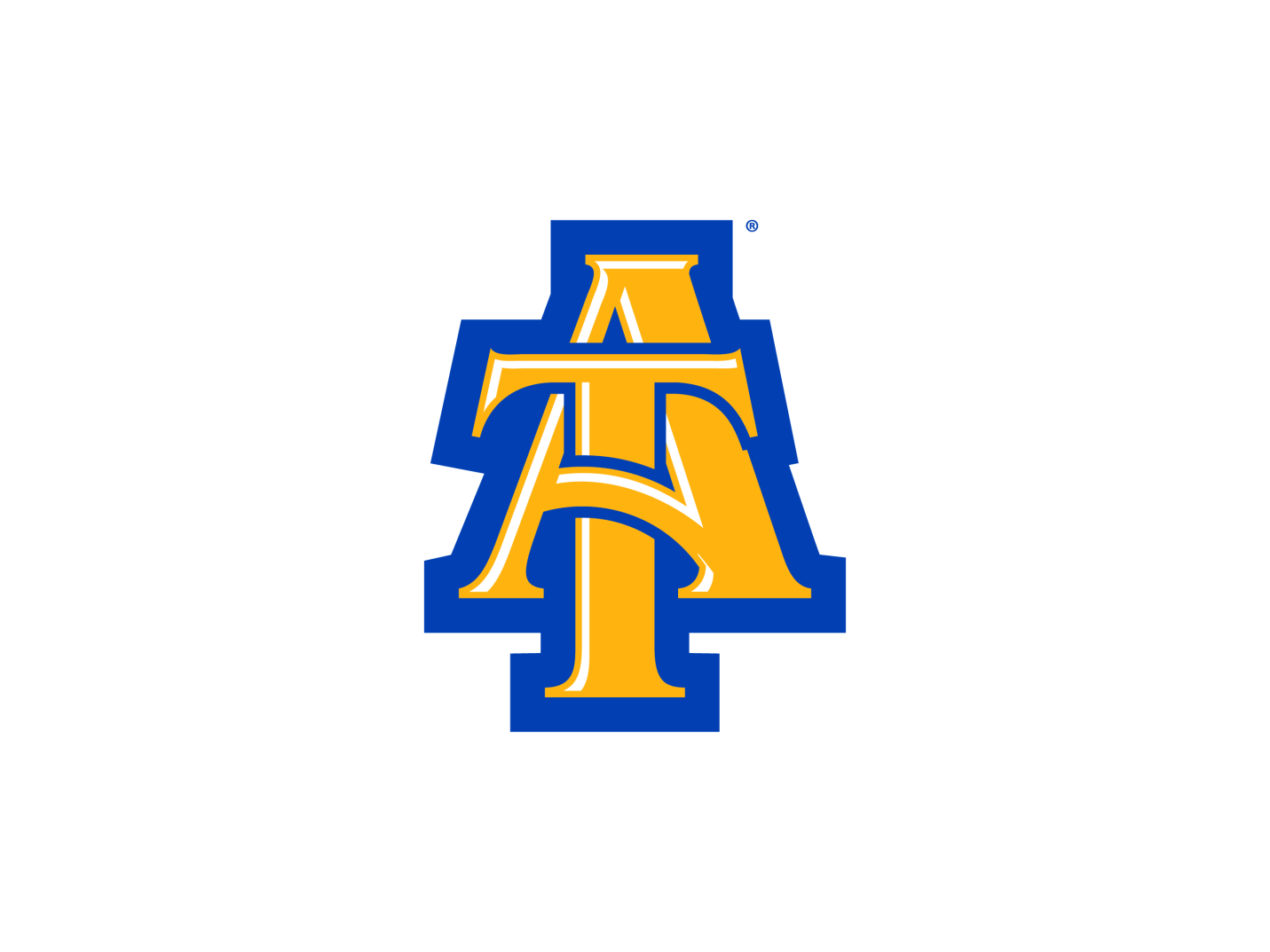 NORTH CAROLINA AGRICULTURAL & TECHNICAL STATE UNIVERSITYGREENSBORO, NC  27411FACULTY ABSENCE FORMFaculty/Staff Signature: 							Date: 				APPROVALSDepartment Chair/Supervisor: 							Date: 				College Dean: 									Date: 				Name:  Name:  Name:  Current Date:   Department:  Department:  Department:  Department:  ClassTimeDates of AbsenceDescription of CoverageREASON FOR ABSENCE (Attach to Travel Authorization Form for professional leave.)International Travel